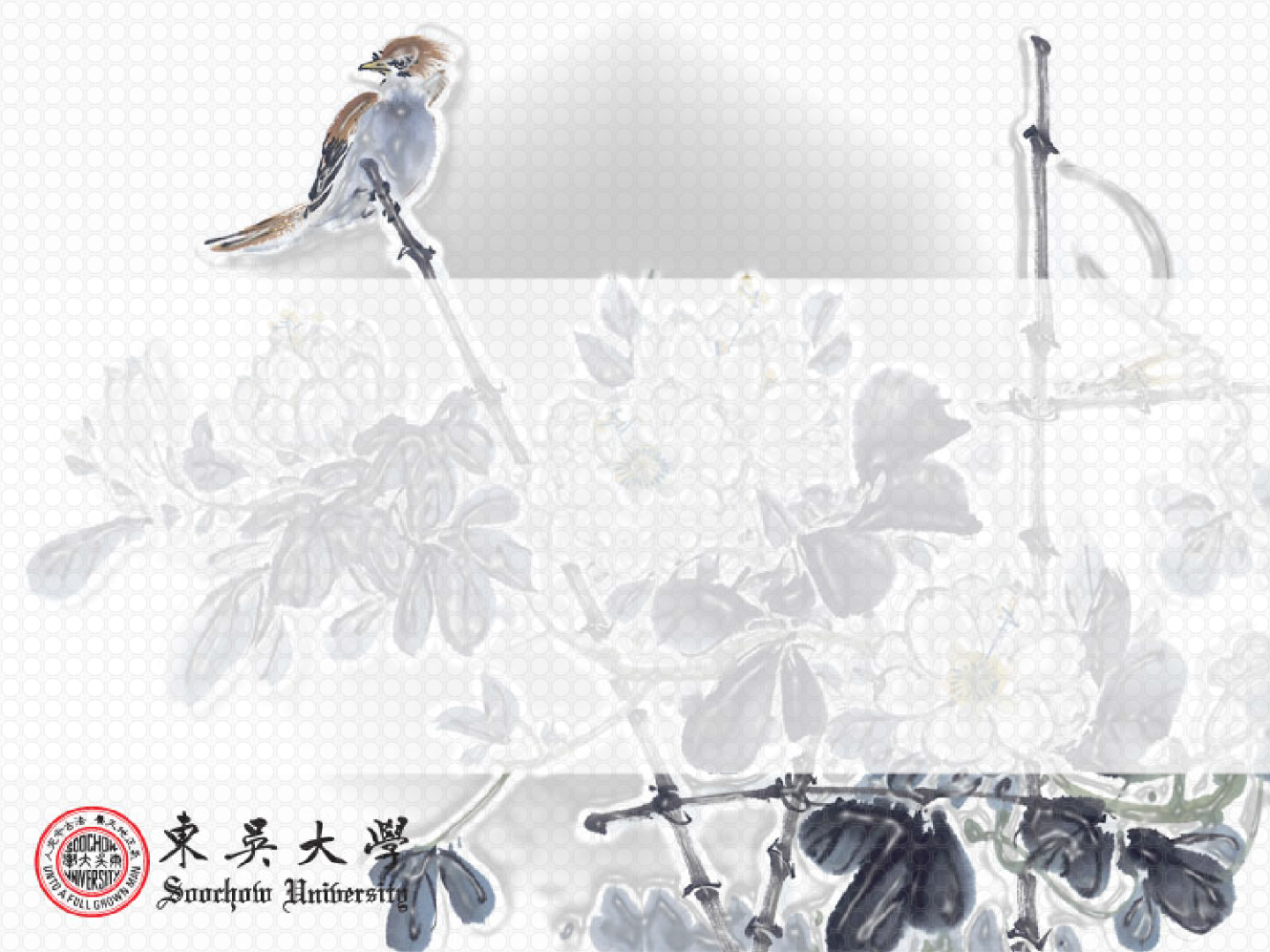 Care or Employment?A Comparison of Sheltered Workshop policies after the UNCRPD in Germany and East AsiaYi-Chun Chou(Soochow University , Taipei , Taiwan)1Care or Employment?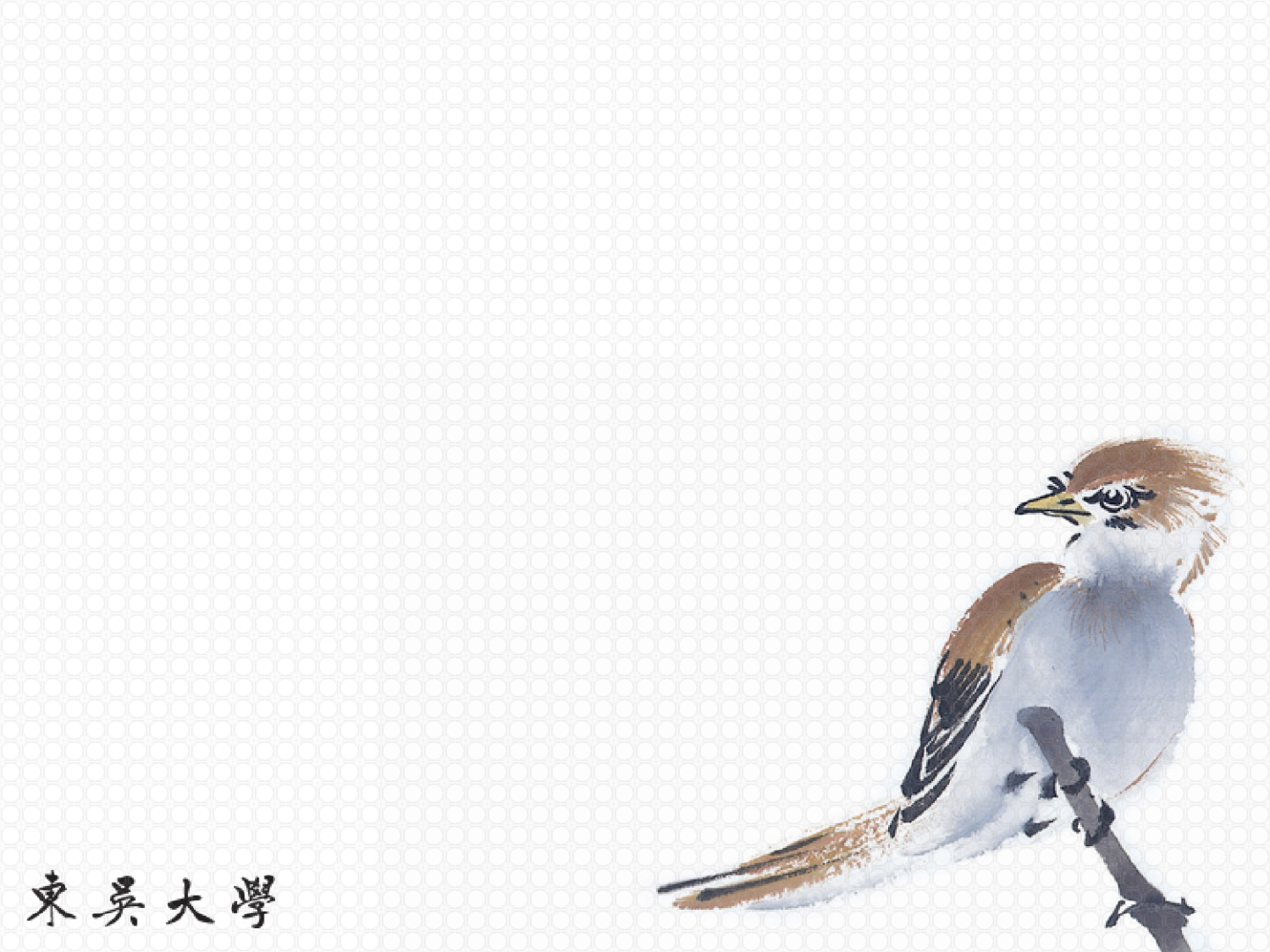 A Comparison of Sheltered Workshop Policies After the UNCRPD in Germany and East Asia1.Purpose of this presentation2.Development with the CRPD3.Disability population and Employment situation4.Sheltered workshop policies each countries5.Similar characteristics of Sheltered workshop policies6.Care or employment?2Why is it important to understand the sheltered workshop policies for the PWDs in East Asia (Japan, South Korea and Taiwan )？Unique East Asia Welfare Regime:Combining the social insurance system of Western Europe,the liberal capitalist economy of the United States,and Confucianism32. Development with the CRPD in Japan, South and TaiwanDisability population and Employment situation in Japan, south Korea and Taiwan5Sheltered workshop policies inJapan, South Korea and	TaiwanSimilar characteristics of sheltered workshop policies in Japan, south Korea and Taiwan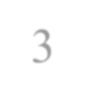 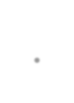 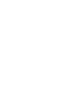 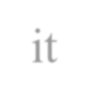 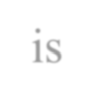 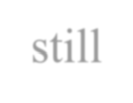 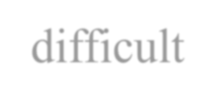 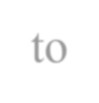 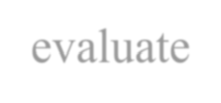 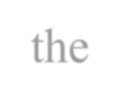 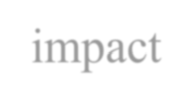 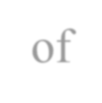 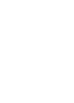 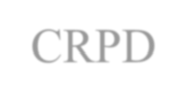 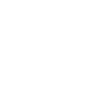 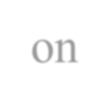 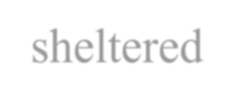 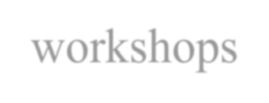 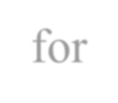 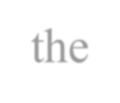 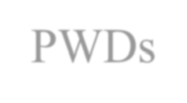 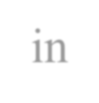 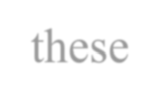 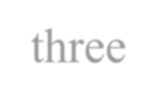 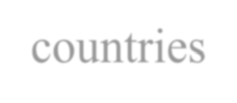 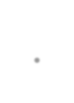 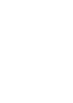 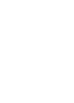 most people with disabilities in the sheltered workshops of these three countries are paid less than the minimum wage. They are still having difficulty living on their own.most of the sheltered workshop locations in these three countries are in densely populated communities, their territories are densely populated and the size of workshops is small.it is still difficult to evaluate the impact of the CRPD on sheltered workshops for the PWDs in these three countries.76. Care or Employment?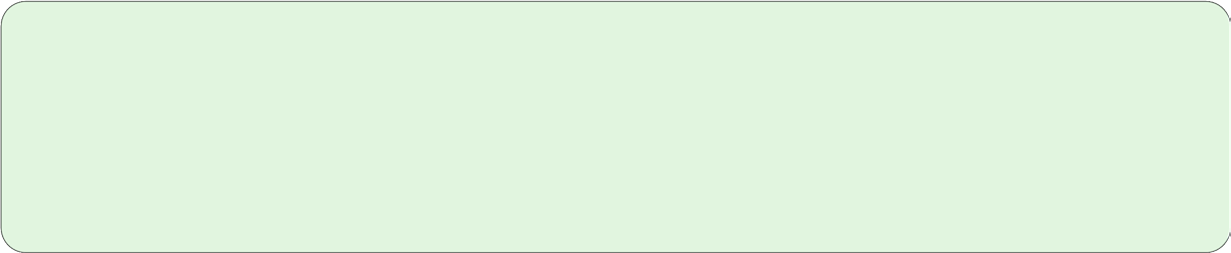 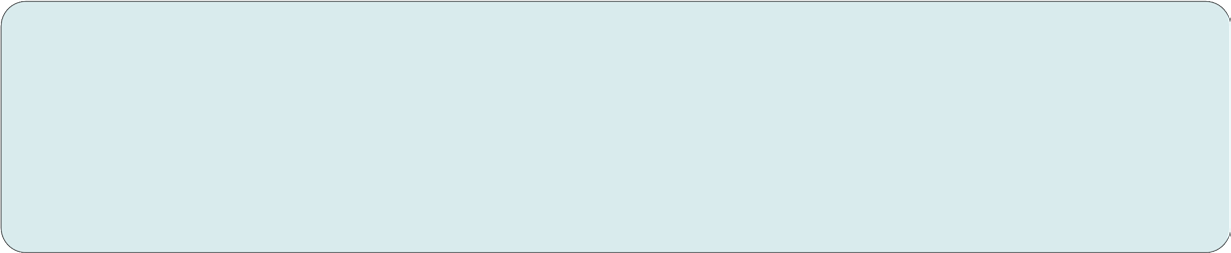 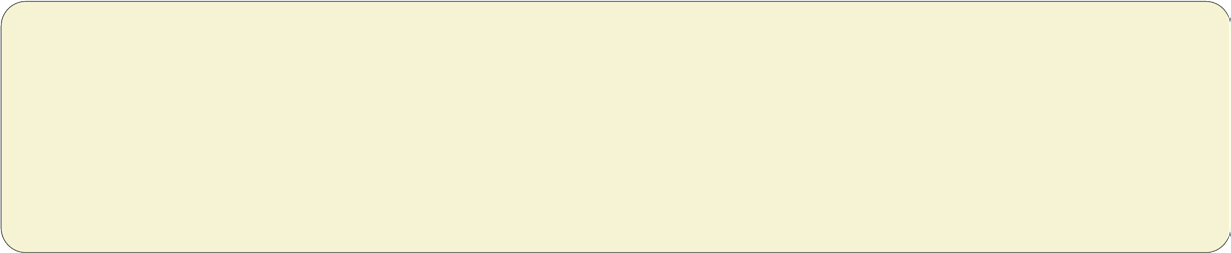 Change	sheltered workshops from employment promotion policies to social care policies ?Ends the employment-type sheltered workshops in order to escape from the CRPD's criticism, low wages and discrimination towards the disabled.the impact definitely negatively affects the ability to work hard and create an employment environment with accessibility, no discrimination and reasonable accommodations.8Thanks for your attention.9JapanSouth KoreaTaiwanSigned the CRPD20072008/12Ratified the CRPD20142008/122014Submitted first state party’s report20162011/012016The concluding observations to first state party’s report2014/102017submitted the combined 2nd and 3rd report 2018/03will submit the 2nd report 20204JapanSouth KoreaTaiwanTotal people with Disabilities (certificate)7.5( Million(2014)2.55 Million(2019)1.17 Million(2018)Disability prevalence rate5.9%(2017)4.9%(2019)5.0%(2018)Employment rate of disabled persons40%(207)36%(2017)20.4%(2016)JapanSouth KoreaTaiwanType A provides the hourly minimum wage for the PWDs .About 40% of the disabled in type A can successful go to the open labor market.The first type is for the disabled	with	high employability but are  unable to enter the competitive workplace due to barrier-free factors and social restrictions.There is only one type of sheltered workshop in Taiwan,	which	is employment. The disabled in workshops can have social insurance, but the wages are lower than the minimal wage.The work in type B workshops is relatively simple, the wage for the disabled is lower than that in type A.The second type offer occupational  rehabilitation and training for the disabled with relatively low employability.there are sheltered workshop for PWDs in the social care department, they provide work opportunities as rehabilitation or therapy.The sheltered workshop for PWDs in the social care department provide work opportunities as rehabilitation or therapyThe third type is Job Adjustment training Facilities, especially facilities that provide job adaptation and training for people with severe impairments.6